2 группа.ЛейкоцитыЗадание 1.Изучите микропрепарат «Кровь человека», найдите белые кровяные клетки. Обратите внимание  на их форму, строение, количество в поле зрения.Используя различные источники информации, устно ответьте на вопросыКакие функции выполняют лейкоциты?Каковы особенности строения лейкоцитов в связи с выполняемыми функциями?Где могут находиться лейкоциты в организме человека?Составьте аргументированный рассказ.Источники информации.Д.В. Колесов, Р.Д, Маш, И.Н. Беляев. Биология, 8 класс. Человек. § 17.дополнительный справочный материал.Задание 2.Ознакомьтесь со справочным материалом и ответьте в тетради на вопросы:Какие группы лейкоцитов содержатся в крови человека? Каковы их отличия?Задание 3.На рисунке показана картина  восполнения, вызванная укусом пчелыОтветьте на вопросыКакие клетки могут выходить из кровеносного сосуда?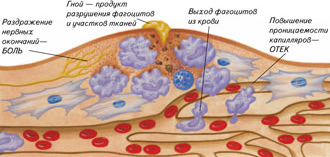 Как называется процесс, который происходит области занозы? Что такое гной? Объясните, почему воспалённый участок обычно болит, краснеет и имеет повышенную температуру?  Рисунок 1Справочный материал.Лейкоциты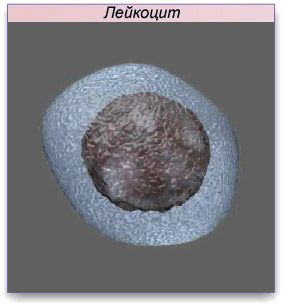  Лейкоцит имеет крупное ядро.Рисунок 2Разновидности лейкоцитов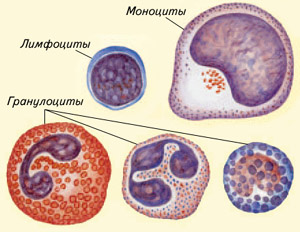 Гранулоциты — зернистые лейкоциты трех разновидностей. Способны к фагоцитозу, участвуют в воспалительных реакциях.Лимфоциты — главные клетки иммунной системы. Моноциты — выходят из крови в другие ткани, где становятся фагоцитами.Рисунок 3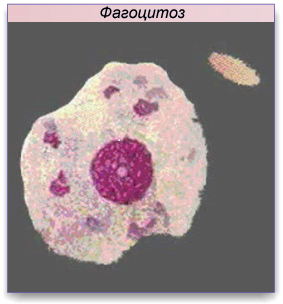 Фагоцитоз — процесс захвата и уничтожения лейкоцитами чужеродных тел. Обнаружив чужеродное тело, лейкоциты с помощью ложноножек захватывают его, поглощают и уничтожают.Рисунок 4Воспаление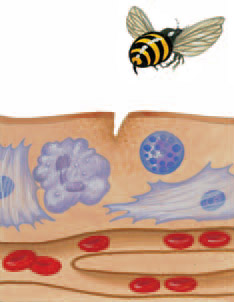 Воспаление — это универсальная защитная реакция на любое повреждение тканей, протекающая в несколько этапов.Повреждение тканей приводит к выделению веществ, «привлекающих» фагоциты.2.Фагоциты уничтожают поврежденные и чужеродные клетки, выделяя при этом вещества разнообразного действия.3.Заканчивается воспаление восстановлением поврежденных тканей.Рисунок 5    Лейкоциты  белые кровяные тельца с ядром, способные к передвижению. В 1 мм3  - 4 - 9 тыс. При малом количестве - лейкопения (при различных заболеваниях), при большом количестве - лейкоцитоз. Лейкоциты бывают зернистые и незернистые. Образуются в красном костном мозге, селезенке, лимфатических узлах.     Функция защитная: эозинофилы, нейтрофилы обезвреживают токсины и аллергены, лимфоциты вырабатывают антитела; нейтрофилы и моноциты пожирают болезнетворные бактерии. Лейкоциты живут от нескольких часов до 3 - 5 суток. Илья Ильич Мечников в 1883 году открыл явление фагоцитоз, за что был удостоен Нобелевской премии.Разрушаются в печени, селезенке, в месте, где идет воспалительный процесс.